附件2 危险废物标签内容填写说明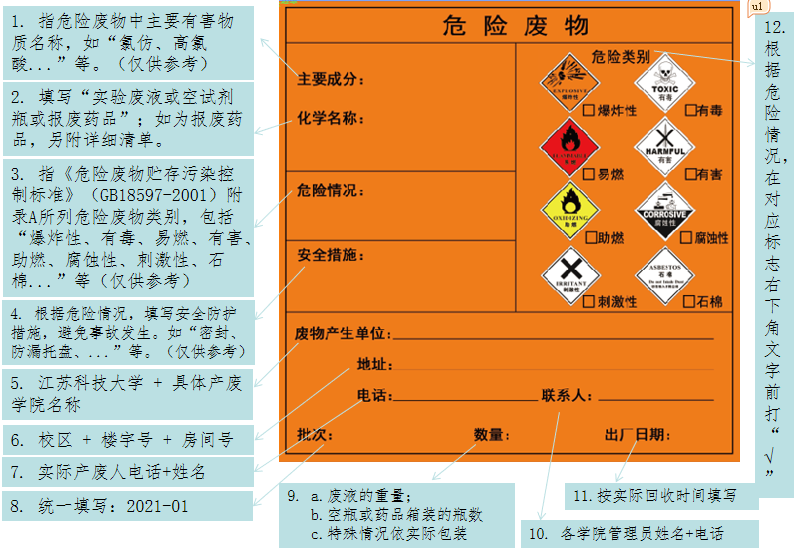 